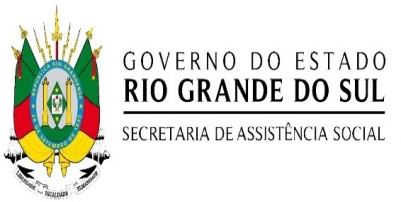 AUTORIZAÇÃO DE AFASTAMENTO PARA FORA DO ESTADOO Secretário de Estado da Assistência Social, no uso de suas atribuições legais e nos termos do Decreto nº. 40.879/01, artigo 2º, Inciso III.Autoriza o afastamento:                                      Processo:	Id. Funcional: Servidor: Localidade de Destino: 	                       Nº. de diárias: Período de Afastamento: Condição: (  ) COM ônus	( ) SEM ônus, exceto remuneração.Diárias: 	 Passagens: 	   Outros: Evento e Justificativa: Fonte de Recursos:                                                                                _______________________                                                                                           Beto Fantinel                                                                             Secretário de Assistência Social